Протокол № 275/УТПиР -Рзаседания Закупочной комиссии по аукциону в электронной форме  на право заключения договора на выполнение работ: «Реконструкция распределительных сетей 6/0,4 кВ г.Партизанск»                                                                                                                                                             (Лот № 302201-ТПИР ОБСЛ-2021-ДРСК).СПОСОБ И ПРЕДМЕТ ЗАКУПКИ:аукцион в электронной форме на право заключения договора на выполнение работ: «Реконструкция распределительных сетей 6/0,4 кВ г.Партизанск» (Лот № 302201-ТПИР ОБСЛ-2021-ДРСК).КОЛИЧЕСТВО ПОДАННЫХ ЗАЯВОК НА УЧАСТИЕ В ЗАКУПКЕ: 4 (четыре) заявки.КОЛИЧЕСТВО ОТКЛОНЕННЫХ ЗАЯВОК: 1 (одна) заявка.ВОПРОСЫ, ВЫНОСИМЫЕ НА РАССМОТРЕНИЕ ЗАКУПОЧНОЙ КОМИССИИ:О  рассмотрении результатов оценки заявок.Об отклонении заявки Участника ООО "ПАЛЛАДА". О признании заявок соответствующими условиям Документации о закупке.РЕШИЛИ:По вопросу № 1Признать объем полученной информации достаточным для принятия решения.Принять к рассмотрению заявки следующих участников:По вопросу № 2Отклонить заявку Участника ООО "ПАЛЛАДА" от дальнейшего рассмотрения на основании п. 4.9.6 а) Документации о закупке, как несоответствующую следующим требованиям:По вопросу № 3Признать заявки 275/УТПиР-2275/УТПиР-3275/УТПиР-4соответствующими условиям Документации о закупке и принять их к дальнейшему рассмотрению.Заявки участников допускаются к участию в аукционе с учетом норм п.4.14 Документации о закупке, согласно которому, в случае если Участником представлена заявка, содержащая предложение о поставке товаров иностранного происхождения или предложение о выполнении работ, оказании услуг иностранными лицами, договор с таким Участником (в случае его победы в аукционе) заключается по цене, сниженной на 15% от предложенной им в ходе аукциона цены договора.Секретарь Закупочной комиссии1 уровня АО «ДРСК                                              ____________________         Чуясова Е.Г.Тел. (4162) 397-268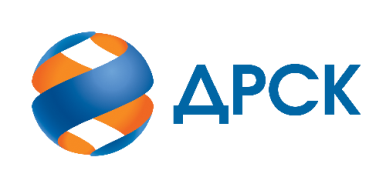                                                                      АКЦИОНЕРНОЕ ОБЩЕСТВО                «ДАЛЬНЕВОСТОЧНАЯ РАСПРЕДЕЛИТЕЛЬНАЯ СЕТЕВАЯ КОМПАНИЯ»город Благовещенск«19» февраля 2021 года№п/пДата и время регистрации заявкиНаименование, ИНН Участника и/или его идентификационный номер03.02.2021 18:32Регистрационный номер участника: 275/УТПиР-104.02.2021 05:44Регистрационный номер участника: 275/УТПиР-204.02.2021 06:13Регистрационный номер участника: 275/УТПиР-318.01.2021 08:14Регистрационный номер участника: 275/УТПиР-4№п/пДата и время регистрации заявкиНаименование, адрес и ИНН Участника и/или его идентификационный номерЦена заявки, руб. без НДС03.02.2021 18:32Регистрационный номер участника: 275/УТПиР-114 873 269.0004.02.2021 05:44Регистрационный номер участника: 275/УТПиР-215 473 269.0004.02.2021 06:13Регистрационный номер участника: 275/УТПиР-315 473 269.0018.01.2021 08:14Регистрационный номер участника: 275/УТПиР-415 473 269.00№ п/пОснования для отклоненияВ составе заявки участника отсутствует укрупненный сметный расчет, что не соответствует п. 5.2. Технических требований: «В составе заявки Участник предоставляет укрупненный сметный расчет в объеме, соответствующем плановой стоимости Заказчика».В коммерческом предложении Участника, отсутствует предусмотренный документацией о закупке этап работ «Разработка рабочей документации», что не соответствует условиям пункта 2.2. Технических требований.На основании представленной документации выполнены расчёты по имеющейся отчётности за 2020 год, согласно которой у участника кризисное финансовое состояние, что не соответствует пп.3, п.10.1 Приложения №3 Документации о закупке.В письме о подаче оферты Участника не указана стоимость заявки, что не соответствует п. 7.2. (форма 2) Документации о закупке.Ответ на дополнительный запрос Участником не представлен.